Civil Engineer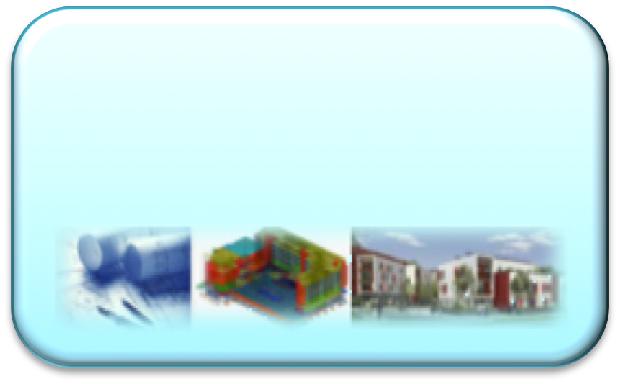 Reinforced ConcreteDesigner & DraftsmanNationality : Algérian-­‐French, Birth : 1975Driving licence-­‐ CIVIL ENGINEER, completed by two formations, « Specialization Infrastructure & Geotechnics » and « Designer & Draftsman Reinforced Concrete ». I started my professional career in the building by works foreman, designer dracftsman and civil engineer. These experiences allowed me: the designs and studies of different projects in the buildings (residential, industrial, commercial, logistics, and nuclear) and the use of differents software, of modelization, design, drawing, and calculation buildings (AutoCad, Allplan, Arche and Robot).-­‐ At present, i am goal oriented, for a work of civil engineer, designer dracftsman reinforced concrete, motivated and looking for a challenging career in Middle East and North Africa (MENA),i propose my application.	SKILLSSTUDIES DESIGN AND EXECUTION Buildings (residential, industrial, commercial, logistic, and nuclear)Intervention in the differents phases of a project management missionConstitution of the preliminary study’s files and writing technical’s pieces writtenEstablishment of assumptions’ note and calculations’ noteModelling and calculation whit engineering’s softwarsAnalysis, calculation and modélisation of buildingsModelling, calculation and design of slab’s reinforcement following the mapping system BAMTECCoordination with designers and planners, relationships with construction partnersDESIGN AND DRAWING Buildings (residential, industrial, commercial and logistics)Looking for the best technical’s solution that meets the budgetDesign schematics and plans of future buildings	OTHER SKILLSStandards : Euro codes, 0,1,2,8. BAEL. DTU. PS_MI.Calculation software: ARCHE, ROBOT RSA, CBS, Acapulco. RDM6, HILTI.Drawing Software : AutoCAD. Allplan. ArmaCAD.Office Software : office pack, Windows, Mac OS X,Documentum-­‐WEBTOPLanguages : Native Arabic, Professionel English.	GRADUATES AND FORMATIONS2008/09 : Specialization ISBA-­‐TPOption : Infrastructure and Geotechnics (Higher Institute of Construction, Marseille), France2006/07 : Designer & Draftsman Reinforced Concrete Option : Buildings (AFPA, Paris area), France1995/99 : Civil EngineerOption : Civil and Industrial construction (University Abu Bekr Belkaid, Faculty Civil Engineering, Tlemcen) Algeria	FIELD OF EXPERIENCECivil Engineering and Reinforced ConcreteBuildings (residential, industrial, commercial, logistic, and nuclear)Studies DESIGN and EXECUTIONDESIGN AND DRAWING Buildings	Page 1/3	PROFESSIONAL EXPERIENCE	DETAILED PROFESSIONAL EXPERIENCEDESIGN Studies-­‐ Intervene in the different phases of a project management mission :Assist the project owner for the study and the projectDevelop Diagnostic studies on building condition and the feasibilityCollect project input dataDefine the functions and structures to achievethe stability and durabilityConstitution of preliminary studies records and writing technical pieces writtenAnalysis, modeling, calculations, design of civil and industrial buildingsCollect the normative and regulatory documents, standards, regulationsapplicable standardAnalyze and integrate the regulatory constraints for the projectPreliminary soil analysis reportCreation of summary calculations for different types of elements-­‐ Achieving minutes calculations:Charges down calculationsCalculations of structures, superstructures and infrastructures (foundations, floors, beams ...)Calculation and dimensioning of constructionsEstablishment notes of assumptions and calculation notes civil and industrial structures and foundationsCONTROL AND SUPERVISIONPreliminary analysisAnalysis of the design calculations and plans éxécusionVerification of allowable stress (materials and soilVerification of input data	Page 2/3Load Control and load combinations usedVerification of conformity of results againstminimum requiredTransmission of observations and DiscussionAnalysis of formwork drawings and reinforcementEXECUTION StudiesStudies of civil and industrial structures of reinforced concrete (design, modeling, calculationsModelling, calculation and design of slab reinforcement following the mapping system BAMTECEstablishment of assumptions' notes and calculation' notesCoordination with Designers (control plans ...)Relations with the construction partnersAchieving calculations' minutesCalculations of structures, superstructures and infrastructures (foundations, floors, beams ...)Calculation and dimensioning of buildingsTransmission of implementation plans to control officeDESIGN AND COMPUTER DESIGNDesign and computer drawing plansStudies and drawings of plans of formwork and reinforcement, ground plan view plansDrawing sections, elevations, foundations, basements, floors high, ....Calculation of beams and slabsExamine the technical file specificationsSet the scale and materials to be usedLooking for the best solution that meets the budgetLooking for the best technical’s solutions that respects the constraints and technical standardsDesign schematics and plans of future buildingsModify plans based on field informationSITE MONITORINGAttend preparatory meetingsAssess the needs of various resources (people, equipment, materials)Assigning work to the workersCoordinate the work of subcontractorsMonitor the proper execution of workCheck the rules and safety standardsConducting operations and monitoring of public works projectsBridge framework, retaining walls, public sidewalks, fire hydrants, drainage,Demolition of industrial and hospital buildings	OTHER	Page 3/39 YEARS EXPERIENCES9 YEARS EXPERIENCESFeth 4 years -­‐ CIVIL ENGINEER 4 years -­‐ CIVIL ENGINEERFeth.70353@2freemail.com 3 years -­‐ DESIGNER & DRAFTSMAN2 years -­‐ WORKS FOREMAN2011/15CIVIL ENGINEER /  Reinforced Concrete : LTD international Paris, clients (EGIS, AREVA, ENGIBAT)CIVIL ENGINEER /  Reinforced Concrete : LTD international Paris, clients (EGIS, AREVA, ENGIBAT)2 years-­‐ STUDIES DESIGN AND EXECUTION : Residential building, Industrial buildings, Commercial building, Retirement-­‐ STUDIES DESIGN AND EXECUTION : Residential building, Industrial buildings, Commercial building, Retirement+ 6 mhome (5 storeys), Metro, Emergency fire Centre Rehabilitation Buildings, Cultural Centre, car park (3 storeys),home (5 storeys), Metro, Emergency fire Centre Rehabilitation Buildings, Cultural Centre, car park (3 storeys),gym room, Waste Tanker Wall, Factory, hospital,2010/11CIVIL ENGINEER /  Reinforced Concrete : SEBA-­‐Méditerranée Aix en ProvenceCIVIL ENGINEER /  Reinforced Concrete : SEBA-­‐Méditerranée Aix en Provence1 year-­‐ STUDIES DESIGN AND EXECUTION : Residential buildings (5 storeys), Tertiary Building (5 storeys), wastewater-­‐ STUDIES DESIGN AND EXECUTION : Residential buildings (5 storeys), Tertiary Building (5 storeys), wastewatertreatment plant, Retirement home (4 storeys), Parking (3 storey), sports Hall, Retaining walls, Waste collection,treatment plant, Retirement home (4 storeys), Parking (3 storey), sports Hall, Retaining walls, Waste collection,Individual villas and houses, Loading dock plants, Industrial floors, hospital, Private clinicIndividual villas and houses, Loading dock plants, Industrial floors, hospital, Private clinic2009,(1999)Traineeship CIVIL ENGINEER : BETEREM Lyon, 4 months 2009, EPLF Algérie, 6 months 1998Traineeship CIVIL ENGINEER : BETEREM Lyon, 4 months 2009, EPLF Algérie, 6 months 199810 months-­‐ STUDIES DESIGN AND EXECUTION : Residential building,Rehabilitation Building2007/08DESIGNER & DRAFTSMAN / REINFORCED CONCRETE: GESER Bron, LTD international Paris, clientsand 2012(VINCI, ARCADIS, BEM, BET Garnier…)3 years(VINCI, ARCADIS, BEM, BET Garnier…)3 years-­‐ STUDIES DESIGN AND EXECUTION : Residential building (4 storeys), industrial buildings, commercial buildings-­‐ STUDIES DESIGN AND EXECUTION : Residential building (4 storeys), industrial buildings, commercial buildings(5 storeys), business parks, factories, OPAC building (9 floors), Aquatic Center, High School Extension, industrial(5 storeys), business parks, factories, OPAC building (9 floors), Aquatic Center, High School Extension, industrialbuildings, buildings renovation, Bio -­‐filter , Technical area.2004/06WORKS FOREMAN / BUILDING AND PUBLIC WORKS : Gerland intérim (Lyon), Clients : SRPB, ARTALE.WORKS FOREMAN / BUILDING AND PUBLIC WORKS : Gerland intérim (Lyon), Clients : SRPB, ARTALE.2 years-­‐  Site Monitoring : Conducting operations and monitoring of public works projects (Bridge framework, retaining walls,-­‐  Site Monitoring : Conducting operations and monitoring of public works projects (Bridge framework, retaining walls,public sidewalks, fire hydrants, drainage, demolition of industrial and hospital buildings)public sidewalks, fire hydrants, drainage, demolition of industrial and hospital buildings)2000-­‐04Other Experiences : Catering, trade,humanitarian volunteer, European First Aid Certificate1995-­‐96Vice-­‐ President of the General Union of Algerian Students (UGEA).SPORTHalf marathon, marathon, Football...LEISURETravel, natural landscape, internet...